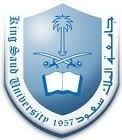 التطبيق والمثال في مواد العلوم الشرعيةمثال:الدرس : أصحاب النبي صلى الله عليه وسلم .الصف : السادس الابتدائي – الفصل الثاني . الهدف : أن يتعرف الطالب على أصحاب النبي صلى الله عليه وسلم .بعد أن يوضح المعلم خطوات الاستراتيجية على الطلاب  ، يبدأ بقراءة النص قراءة جهرية أو قراءة صامته مع الطلاب . من الممكن أن يكون المعلم هو المجيب و الطلاب هم من يطرحون الاسئلة عليه ، و بعد ذلك يتم التبادل بحيث يطرح المعلم السؤال و يجيب الطلاب . كما يمكن يقسم الطلاب الى مجموعات ثنائية  ، و بعد أن يقرأ كل طالب النص يطرح السؤال على زميله و زميله يجيب مثل : من الصحابي ؟ ج: هو من لقي النبي صلى الله عليه و سلم مؤمناً و مات على الإسلام  ،كيف أوقر أصحاب النبي صلى الله عليه و سلم ؟ ج: بالثناء عليهم وذكر فضائلهم  من حقوق أصحاب النبي صلى الله عليه و سلم ........... يتبادل الطلاب الأدوار فيما بينهم  السائل يصبح مجيب و المجيب يصبح سائل . .اسم الطالب:مرادي الشكرهـ                                                     مالمواد مدى ملاءمتهامدى ملاءمتهامدى ملاءمتهاالملاحظةمالمواد ملائمغيرملائمغيرملائمالملاحظة1التلاوة2الحفظ3التفسير 4التوحيد5الحديث6الفقه7السيرة